ПРОЕКТ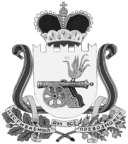 СОВЕТ ДЕПУТАТОВВЯЗЬМА - БРЯНСКОГО СЕЛЬСКОГО ПОСЕЛЕНИЯВЯЗЕМСКОГО РАЙОНА  СМОЛЕНСКОЙ ОБЛАСТИР Е Ш Е Н И Еот  ______________                                                                                        № ____                                                                                                             	Руководствуясь Бюджетным кодексом Российской Федерации, Федеральным законом от 6 октября 2003 № 131-ФЗ «Об общих принципах организации местного самоуправления в Российской Федерации», Уставом Вязьма - Брянского сельского поселения Вяземского района Смоленской области, Совет депутатов Вязьма-Брянского сельского поселения Вяземского района Смоленской области        	РЕШИЛ:Утвердить исполнение  бюджета Вязьма-Брянского сельского поселения Вяземского района Смоленской области за 2016 год по фактическим доходам в сумме 13315609,04 рублей.2. Утвердить исполнение бюджета Вязьма-Брянского сельского поселения Вяземского района Смоленской области за 2016 год по расходам в сумме 13495025,64 рублей, с превышением расходов над доходами(дефицит) в сумме 179416,60 рублей:-объем доходов бюджета по кодам классификации доходов Вязьма-Брянского сельского поселения Вяземского района Смоленской области за 2016 год согласно приложению № 1;     -исполнение расходов бюджета по ведомственной структуре расходов  бюджета Вязьма-Брянского сельского поселения Вяземского района Смоленской области за 2016 год согласно приложению № 2;- исполнение расходов  бюджета  Вязьма-Брянского сельского поселения  Вяземского района Смоленской области  по разделам и подразделам классификации расходов за 2016 год согласно приложению № 3; - источники финансирования дефицита бюджета Вязьма-Брянского сельского поселения Вяземского района Смоленской области по кодам классификации источников финансирования дефицита за 2016 год согласно приложению № 4.2. Настоящее решение опубликовать в газете «Вяземский вестник» и разместить на официальном сайте Администрации Вязьма-Брянского сельского поселения Вяземского района Смоленской области в информационно-телекоммуникационной сети «Интернет» (вязьма-брянская.рф).Глава   муниципального    образованияВязьма-Брянского сельского поселенияВяземского района Смоленской области                                    В.П. ШайтороваОбъём доходов бюджета по кодам классификации доходов Вязьма-Брянского сельского поселения Вяземского района Смоленской области за  2016 годуИсполнение расходов бюджетапо ведомственной структуре расходов бюджета Вязьма-Брянскогосельского поселения Вяземского района Смоленской области за 2016 год                                                                                                                                         (руб.)Исполнение расходов бюджета Вязьма-Брянского сельского поселения Вяземского района Смоленской области по разделам и подразделам классификации расходов за 2016 годИсточники финансирования дефицита бюджета Вязьма-Брянского сельского поселения Вяземского района Смоленской области по кодам классификации источников финансирования дефицита за 2016 год                                                                                                                                   (рублей)Об исполнении бюджета  Вязьма - Брянского сельского поселения Вяземского района Смоленской области за 2016 годПриложение № 1к решению Совета депутатов Вязьма-Брянского сельского поселения Вяземского района Смоленской области «Об исполнении бюджета Вязьма-Брянского сельского поселения Вяземского района Смоленской области за 2016  год»от __________________ №______     (рублей)     (рублей)     (рублей)     (рублей)     (рублей)Код бюджетной классификации Российской ФедерацииНаименование группы, подгруппы и статьи, доходовНаименование группы, подгруппы и статьи, доходовСуммаСумма122331 01 00000 00 0000 000НАЛОГИ НА ПРИБЫЛЬ, ДОХОДЫНАЛОГИ НА ПРИБЫЛЬ, ДОХОДЫ7524054,077524054,0710102010011000110Налог на доходы физических лиц с доходов, источником которых является налоговый агент, за исключением доходов, в отношении которых исчисление и уплата налога осуществляется в соответствии со статьями 227,227.1 и 228 НК РФНалог на доходы физических лиц с доходов, источником которых является налоговый агент, за исключением доходов, в отношении которых исчисление и уплата налога осуществляется в соответствии со статьями 227,227.1 и 228 НК РФ7466912,647466912,6410102020011000110Налог на доходы физических лиц с доходов,  полученных от осуществления деятельности физическими лицами, зарегистрированными в качестве индивидуальных предпринимателей, нотариусов,занимающихся частной практикой, адвокатов, учредивших адвокатские кабинеты, и других лиц, занимающихся частной практикой,  в соответствии со статьей 227  НК РФНалог на доходы физических лиц с доходов,  полученных от осуществления деятельности физическими лицами, зарегистрированными в качестве индивидуальных предпринимателей, нотариусов,занимающихся частной практикой, адвокатов, учредивших адвокатские кабинеты, и других лиц, занимающихся частной практикой,  в соответствии со статьей 227  НК РФ5491,775491,7710102030011000110Налог на доходы физических лиц с доходов, полученных физическими лицами  в соответствии со статьей 228  НК РФ  Налог на доходы физических лиц с доходов, полученных физическими лицами  в соответствии со статьей 228  НК РФ  51649,6651649,661 03 0000 00 0000 000НАЛОГИ НА ТОВАРЫ (РАБОТЫ, УСЛУГИ), РЕАЛИЗУЕМЫЕ НА ТЕРРИТОРИИ РОССИЙСКОЙ ФЕДЕРАЦИИНАЛОГИ НА ТОВАРЫ (РАБОТЫ, УСЛУГИ), РЕАЛИЗУЕМЫЕ НА ТЕРРИТОРИИ РОССИЙСКОЙ ФЕДЕРАЦИИ567684,97567684,971 03 02230 01 0000 110Доходы от уплаты акцизов на дизельное топливо, подлежащие распределению между бюджетами субъектов Российской Федерации и местными  бюджетами с учетом установленных дифференцированных нормативов отчислений в местные бюджетыДоходы от уплаты акцизов на дизельное топливо, подлежащие распределению между бюджетами субъектов Российской Федерации и местными  бюджетами с учетом установленных дифференцированных нормативов отчислений в местные бюджеты194068,28194068,281 03 02240 01 0000 110Доходы от уплаты акцизов на моторные масла для дизельных и (или) карбюраторных (инжекторных) двигателей, подлежащие распределению между бюджетами субъектов Российской Федерации и местными бюджетами с учетом установленных дифференцированных нормативов отчислений в местные бюджетыДоходы от уплаты акцизов на моторные масла для дизельных и (или) карбюраторных (инжекторных) двигателей, подлежащие распределению между бюджетами субъектов Российской Федерации и местными бюджетами с учетом установленных дифференцированных нормативов отчислений в местные бюджеты         2962,41         2962,411 03 02250 01 0000 110Доходы от уплаты акцизов на автомобильный бензин, подлежащие распределению между бюджетами субъектов Российской Федерации и местными бюджетами с учетом установленных дифференцированных нормативов отчислений в местные бюджетыДоходы от уплаты акцизов на автомобильный бензин, подлежащие распределению между бюджетами субъектов Российской Федерации и местными бюджетами с учетом установленных дифференцированных нормативов отчислений в местные бюджеты399398,51399398,511 03 02260 01 0000 110Доходы от уплаты акцизов на прямогонный бензин, подлежащие распределению между бюджетами субъектов Российской Федерации и местными бюджетами с учетом установленных дифференцированных нормативов отчислений в местные бюджетыДоходы от уплаты акцизов на прямогонный бензин, подлежащие распределению между бюджетами субъектов Российской Федерации и местными бюджетами с учетом установленных дифференцированных нормативов отчислений в местные бюджеты-28744,23-28744,23Прочие поступления от денежных взысканий(штрафов)и иных сумм в возмещение ущерба, зачисляемые  в бюджеты сельских поселенийПрочие поступления от денежных взысканий(штрафов)и иных сумм в возмещение ущерба, зачисляемые  в бюджеты сельских поселений500,00500,001 06 00000 00 0000 000НАЛОГИ НА ИМУЩЕСТВОНАЛОГИ НА ИМУЩЕСТВО341013,36341013,361 06 01030 10 1000 110Налог на имущество физических лиц, взимаемый по ставке, применяемой к объектам налогообложения, расположенным в границах поселенийНалог на имущество физических лиц, взимаемый по ставке, применяемой к объектам налогообложения, расположенным в границах поселений390768,34390768,34106 06000 00 0000 110Земельный налогЗемельный налог-49754,98-49754,98106 06033 10 1000 110земельный налог с организаций, обладающих земельным участком, расположенным в границах сельских поселенийземельный налог с организаций, обладающих земельным участком, расположенным в границах сельских поселений-211032,84-211032,84106 06043 10 1000 110земельный налог с физических лиц, обладающих земельным участком, расположенным в границах сельских поселенийземельный налог с физических лиц, обладающих земельным участком, расположенным в границах сельских поселений161277,86161277,861 08 00000 00 0000 000ГОСУДАРСТВЕННАЯ ПОШЛИНАГОСУДАРСТВЕННАЯ ПОШЛИНА6970,006970,001 08 04020 01 1000 110Государственная пошлина за совершение нотариальных действий должностными лицами органов местного самоуправления, уполномоченными в соответствии с законодательными актами Российской Федерации на совершение нотариальных действий Государственная пошлина за совершение нотариальных действий должностными лицами органов местного самоуправления, уполномоченными в соответствии с законодательными актами Российской Федерации на совершение нотариальных действий 6970,006970,0011100000 00 0000 000ДОХОДЫ ОТ ИСПОЛЬЗОВАНИЯ ИМУЩЕСТВА, НАХОДЯЩЕГОСЯ В ГОСУДАРСТВЕННОЙ И МУНИЦИПАЛЬНОЙ СОБСТВЕННОСТИДОХОДЫ ОТ ИСПОЛЬЗОВАНИЯ ИМУЩЕСТВА, НАХОДЯЩЕГОСЯ В ГОСУДАРСТВЕННОЙ И МУНИЦИПАЛЬНОЙ СОБСТВЕННОСТИ548886,64548886,641 1105000 00 0000 120Доходы, получаемые в виде арендной либо иной платы за передачу в возмездное пользование государственного и муниципального имущества (за исключением имущества автономных учреждений, а также имущества государственных и муниципальных унитарных предприятий, в том числе казенных)Доходы, получаемые в виде арендной либо иной платы за передачу в возмездное пользование государственного и муниципального имущества (за исключением имущества автономных учреждений, а также имущества государственных и муниципальных унитарных предприятий, в том числе казенных)548886,64548886,641 1105035 10 0000 120Доходы от сдачи в аренду имущества, находящегося в оперативном управлении органов управления поселений и созданных ими учреждений (за исключением имущества муниципальных бюджетных и автономных учреждений)Доходы от сдачи в аренду имущества, находящегося в оперативном управлении органов управления поселений и созданных ими учреждений (за исключением имущества муниципальных бюджетных и автономных учреждений)314596,61314596,611 1109045 10 0000 120Прочие поступления от использования имущества, находящегося в собственности поселений  (за исключением имущества муниципальных бюджетных и автономных учреждений, а также имущества муниципальных унитарных предприятий, в том числе казенных )Прочие поступления от использования имущества, находящегося в собственности поселений  (за исключением имущества муниципальных бюджетных и автономных учреждений, а также имущества муниципальных унитарных предприятий, в том числе казенных )234290,03234290,032 00 00000 00 0000 000Безвозмездные поступленияБезвозмездные поступления4322000,004322000,002 02 00000 00 0000 000Безвозмездные поступления от других бюджетов бюджетной системы Российской ФедерацииБезвозмездные поступления от других бюджетов бюджетной системы Российской Федерации4322000,004322000,002 02 01001 10 0000 151Дотации бюджета поселения на выравнивание бюджетной обеспеченности в том числе:Дотации бюджета поселения на выравнивание бюджетной обеспеченности в том числе:3826100,003826100,00- за счет средств регионального фонда   компенсаций (подушевая дотация)- за счет средств регионального фонда   компенсаций (подушевая дотация)416900,00416900,00- за счет регионального фонда софинансирования- за счет регионального фонда софинансирования3373500,003373500,001% средств бюджета муниципального района1% средств бюджета муниципального района35700,0035700,0020202999100000151Прочие субвенции бюджетам сельских поселенийПрочие субвенции бюджетам сельских поселений150000,00150000,002 02 03000 00 0000 151Субвенции бюджетам субъектов Российской Федерации и муниципальных образований Субвенции бюджетам субъектов Российской Федерации и муниципальных образований 345900,00345900,002 02 03015 10 0000 151Субвенции бюджетам поселений на осуществление первичного  воинского учета на территориях, где отсутствуют военные комиссариатыСубвенции бюджетам поселений на осуществление первичного  воинского учета на территориях, где отсутствуют военные комиссариаты345900,00345900,00ВСЕГО ДОХОДОВ:ВСЕГО ДОХОДОВ:13315609,0413315609,04Приложение № 2к решению Совета депутатов Вязьма-Брянского сельского поселения Вяземского района Смоленской области «Об исполнении бюджета Вязьма-Брянского сельского поселения Вяземского района Смоленской области за 2016  год»от __________________ №______Приложение № 2к решению Совета депутатов Вязьма-Брянского сельского поселения Вяземского района Смоленской области «Об исполнении бюджета Вязьма-Брянского сельского поселения Вяземского района Смоленской области за 2016  год»от __________________ №______Документ, учреждениеВед.Разд.Ц.ст.Расх.Сумма на 2016 год Администрация Вязьма-Брянского сельского поселения Вяземского района Смоленской области9080000000000000000013 946 009,14ОБЩЕГОСУДАРСТВЕННЫЕ ВОПРОСЫ908010000000000000003 217 459,93Функционирование высшего должностного лица субъекта Российской Федерации и муниципального образования90801020000000000000447 713,71Обеспечение деятельности законодательного (представительного) органа местного самоуправления сельского поселения90801027600000000000447 713,71 Глава муниципального образования90801027610000000000447 713,71Расходы на обеспечение функций органа местного самоуправления90801027610000140000447 713,71Расходы на выплаты персоналу в целях обеспечения выполнения функций государственными (муниципальными) органами, казенными учреждениями, органами управления государственными внебюджетными фондами90801027610000140100447 713,71Расходы на выплаты персоналу государственных (муниципальных) органов90801027610000140120447 713,71 Функционирование законодательных (представительных) органов государственной власти и представительных органов муниципальных образований9080103000000000000093 268,22Муниципальная программа "Обеспечение реализации полномочий органов местного самоуправления Вязьма-Брянского сельского поселения Вяземского района Смоленской области" на 2016-2018 годы9080103010000000000093 268,22          -908010301Я000000000093 268,22Основное мероприятие "Обеспечение организационных условий для реализации муниципальной программы"908010301Я010000000093 268,22Расходы на обеспечение функций органов местного самоуправления908010301Я010014000093 268,22Расходы на выплаты персоналу в целях обеспечения выполнения функций государственными (муниципальными) органами, казенными учреждениями, органами управления государственными внебюджетными фондами908010301Я010014010093 268,22Расходы на выплаты персоналу государственных (муниципальных) органов908010301Я010014012093 268,22Функционирование Правительства Российской Федерации, высших исполнительных органов государственной власти субъектов Российской Федерации, местных администраций908010400000000000002 623 133,41Муниципальная программа "Обеспечение реализации полномочий органов местного самоуправления Вязьма-Брянского сельского поселения Вяземского района Смоленской области" на 2016-2018 годы908010401000000000002 623 133,41Основное мероприятие "Обеспечение организационных условий для реализации муниципальной программы"908010401Я01000000002 623 133,41Расходы на обеспечение функций органов местного самоуправления908010401Я01001400002 623 133,41Расходы на выплаты персоналу в целях обеспечения выполнения функций государственными (муниципальными) органами, казенными учреждениями, органами управления государственными внебюджетными фондами908010401Я01001401001 906 605,78Расходы на выплаты персоналу государственных (муниципальных) органов908010401Я01001401201 906 605,78Закупка товаров, работ и услуг для обеспечения государственных (муниципальных) нужд908010401Я0100140200705 450,35Иные закупки товаров, работ и услуг для обеспечения государственных (муниципальных) нужд908010401Я0100140240705 450,35Иные бюджетные ассигнования908010401Я010014080011 077,28Уплата налогов, сборов и иных платежей908010401Я010014085011 077,28Другие общегосударственные вопросы9080113000000000000053 344,59Муниципальная программа "Обеспечение реализации полномочий органов местного самоуправления Вязьма-Брянского сельского поселения Вяземского района Смоленской области" на 2016-2018 годы908011301000000000008 000,00Основное мероприятие "Обеспечение организационных условий для реализации муниципальной программы"908011301Я01000000008 000,00Членские взносы в Совет муниципальных образований Вяземского района Смоленской области908011301Я01200100008 000,00Иные бюджетные ассигнования908011301Я01200108008 000,00Уплата налогов, сборов и иных платежей908011301Я01200108508 000,00Резервные фонды9080113890000000000013 981,00Расходы резервного фонда Вязьма-Брянского сельского поселения Вяземского района Смоленской области9080113890002888000013 981,00Социальное обеспечение и иные выплаты населению9080113890002888030013 981,00Иные выплаты населению9080113890002888036013 981,00Непрограммные расходы органов местного самоуправления9080113980000000000031 363,59Прочие направления деятельности не включенные в муниципальные программы9080113982000000000031 363,59Расходы на обслуживание муниципальной казны90801139820000130000480,00Иные бюджетные ассигнования90801139820000130800480,00Уплата налогов, сборов и иных платежей90801139820000130850480,00Управление муниципальной собственностью (казна)908011398200001600008 000,00Закупка товаров, работ и услуг для обеспечения государственных (муниципальных) нужд908011398200001602008 000,00Иные закупки товаров, работ и услуг для обеспечения государственных (муниципальных) нужд908011398200001602408 000,00Подготовка градостроительных планов908011398200001800005 280,00Закупка товаров, работ и услуг для обеспечения государственных (муниципальных) нужд908011398200001802005 280,00Иные закупки товаров, работ и услуг для обеспечения государственных (муниципальных) нужд908011398200001802405 280,00Подготовка технической инвентаризации объектов9080113982000019000017 603,59Закупка товаров, работ и услуг для обеспечения государственных (муниципальных) нужд9080113982000019020017 603,59Иные закупки товаров, работ и услуг для обеспечения государственных (муниципальных) нужд9080113982000019024017 603,59НАЦИОНАЛЬНАЯ ОБОРОНА90802000000000000000345 900,00Мобилизационная и вневойсковая подготовка90802030000000000000345 900,00Непрограммные расходы органов местного самоуправления90802039800000000000345 900,00Прочие расходы за счет межбюджетных трансфертов других уровней90802039810000000000345 900,00Расходы на осуществление первичного воинского учета на территориях, где отсутствуют военные комиссариаты90802039810051180000345 900,00Расходы на выплаты персоналу в целях обеспечения выполнения функций государственными (муниципальными) органами, казенными учреждениями, органами управления государственными внебюджетными фондами90802039810051180100181 992,00Расходы на выплаты персоналу государственных (муниципальных) органов90802039810051180120181 992,00Закупка товаров, работ и услуг для обеспечения государственных (муниципальных) нужд90802039810051180200163 908,00Иные закупки товаров, работ и услуг для обеспечения государственных (муниципальных) нужд90802039810051180240163 908,00НАЦИОНАЛЬНАЯ ЭКОНОМИКА908040000000000000004142808,85Общеэкономические вопросы908040100000000000007 543,83Муниципальная программа "Благоустройство Вязьма-Брянского сельского поселения Вяземского района Смоленской области на 2016-2018 годы"908040105000000000007 543,83Основное мероприятие "Повышение благоустроенности сельского поселения"908040105Я02000000007 543,83Расходы на мероприятия по благоустройству и улучшение санитарного состояния сельского поселения908040105Я02201600007 543,83Закупка товаров, работ и услуг для обеспечения государственных (муниципальных) нужд908040105Я02201602007 543,83Иные закупки товаров, работ и услуг для обеспечения государственных (муниципальных) нужд908040105Я02201602407 543,83Дорожное хозяйство (дорожные фонды)908040900000000000003691315,02Муниципальная программа "Ремонт и содержание автомобильных дорог общего пользования местного значения в границах населенных пунктов на территории Вязьма - Брянском сельском поселении Вяземского района Смоленской области" на 2016-2018 годы908040903000000000003691315,02Основное мероприятие "Выполнение текущего ремонта и содержание автомобильных дорог на территории Вязьма - Брянском сельском поселении Вяземского района Смоленской области"908040903Я01000000003691315,02Расходы на ремонт и содержание автомобильных дорог на 2016 год за счет дорожного фонда908040903Я0120070000471378,33Закупка товаров, работ и услуг для обеспечения государственных (муниципальных) нужд908040903Я0120070200471378,33Иные закупки товаров, работ и услуг для обеспечения государственных (муниципальных) нужд908040903Я0120070240471378,33Расходы на ремонт и содержание тротуаров, дорог и придомовых территорий за счет бюджета поселения908040903Я01200800003219936,69Закупка товаров, работ и услуг для обеспечения государственных (муниципальных) нужд908040903Я01200802003219936,69Иные закупки товаров, работ и услуг для обеспечения государственных (муниципальных) нужд908040903Я01200802403219936,69Другие вопросы в области национальной экономики90804120000000000000443950,00Муниципальная программа "Обеспечение мероприятий в области жилищно-коммунального хозяйства на территории Вязьма-Брянского сельского поселения Вяземского района Смоленской области" на 2016-2018 годы90804120400000000000117 000,00Основное мероприятие "Стимулирование развития коммунального хозяйства"908041204Я0200000000117 000,00Расходы на развитие систем газоснабжения908041204Я0220130000117 000,00Закупка товаров, работ и услуг для обеспечения государственных (муниципальных) нужд908041204Я0220130200117 000,00Иные закупки товаров, работ и услуг для обеспечения государственных (муниципальных) нужд908041204Я0220130240117 000,00Непрограммные расходы органов местного самоуправления90804129800000000000326950,00Прочие направления деятельности не включенные в муниципальные программы90804129820000000000326950,00Управление муниципальной собственностью (казна)9080412982000016000029 950,00 Закупка товаров, работ и услуг для обеспечения государственных (муниципальных) нужд9080412982000016020029 950,00Иные закупки товаров, работ и услуг для обеспечения государственных (муниципальных) нужд9080412982000016024029 950,00Изготовление проектно-сметной документации (с геологическими и геодезическими изысканиями)90804129820000200000297000,00Закупка товаров, работ и услуг для обеспечения государственных (муниципальных) нужд90804129820000200200297000,00Иные закупки товаров, работ и услуг для обеспечения государственных (муниципальных) нужд90804129820000200240297000,00ЖИЛИЩНО-КОММУНАЛЬНОЕ ХОЗЯЙСТВО908050000000000000005 619 416,72Жилищное хозяйство90805010000000000000700 624,00Муниципальная программа "Обеспечение мероприятий в области жилищно-коммунального хозяйства на территории Вязьма-Брянского сельского поселения Вяземского района Смоленской области" на 2016-2018 годы90805010400000000000700 624,00Основное мероприятие "Стимулирование развития жилищного хозяйства"908050104Я0100000000700 624,00Расходы на проведение мероприятий по жилищному хозяйству908050104Я012009000024 913,31 Закупка товаров, работ и услуг для обеспечения государственных (муниципальных) нужд908050104Я012009020024 913,31Иные закупки товаров, работ и услуг для обеспечения государственных (муниципальных) нужд908050104Я012009024024 913,31 Расходы на оплату взносов на капитальный ремонт за помещения, находящиеся в муниципальной собственности Вязьма-Брянского сельского поселения (региональный оператор)908050104Я0120100000675 710,69Закупка товаров, работ и услуг для обеспечения государственных (муниципальных) нужд908050104Я0120100200675 710,69 Иные закупки товаров, работ и услуг для обеспечения государственных (муниципальных) нужд908050104Я0120100240675 710,69Коммунальное хозяйство908050200000000000001 563 245,23 Муниципальная программа "Обеспечение мероприятий в области жилищно-коммунального хозяйства на территории Вязьма-Брянского сельского поселения Вяземского района Смоленской области" на 2016-2018 годы908050204000000000001 563 245,23Основное мероприятие "Стимулирование развития коммунального хозяйства"908050204Я02000000001 563 245,23Расходы на развитие систем водоснабжения и водоотведения908050204Я0220110000825 874,00 Закупка товаров, работ и услуг для обеспечения государственных (муниципальных) нужд908050204Я0220110200825 874,00Иные закупки товаров, работ и услуг для обеспечения государственных (муниципальных) нужд908050204Я0220110240825 874,00Расходы на развитие систем теплоснабжения908050204Я0220120000437 316,93Закупка товаров, работ и услуг для обеспечения государственных (муниципальных) нужд908050204Я0220120200437 316,93Иные закупки товаров, работ и услуг для обеспечения государственных (муниципальных) нужд908050204Я0220120240437 316,93Расходы на развитие систем газоснабжения908050204Я0220130000100 054,30Закупка товаров, работ и услуг для обеспечения государственных (муниципальных) нужд908050204Я0220130200100 054,30Иные закупки товаров, работ и услуг для обеспечения государственных (муниципальных) нужд908050204Я0220130240100 054,30Расходы на развитие систем электроснабжения908050204Я0220140000200 000,00Закупка товаров, работ и услуг для обеспечения государственных (муниципальных) нужд908050204Я0220140200200 000,00Иные закупки товаров, работ и услуг для обеспечения государственных (муниципальных) нужд908050204Я0220140240200 000,00Благоустройство908050300000000000003 355 547,49Муниципальная программа "Благоустройство Вязьма-Брянского сельского поселения Вяземского района Смоленской области на 2016-2018 годы"908050305000000000003 205 547,49Основное мероприятие "Энергоснабжение сельского поселения"908050305Я01000000001 490 132,13Расходы на содержание уличного освещения908050305Я01201500001 490 132,13Закупка товаров, работ и услуг для обеспечения государственных (муниципальных) нужд908050305Я01201502001 487 165,31Иные закупки товаров, работ и услуг для обеспечения государственных (муниципальных) нужд908050305Я01201502401 487 165,31Иные бюджетные ассигнования908050305Я01201508002 966,82Уплата налогов, сборов и иных платежей908050305Я01201508502 966,82Основное мероприятие "Повышение благоустроенности сельского поселения"908050305Я02000000001 715 415,36Расходы на мероприятия по благоустройству и улучшение санитарного состояния сельского поселения908050305Я02201600001 715 415,36Закупка товаров, работ и услуг для обеспечения государственных (муниципальных) нужд908050305Я02201602001 715 415,36Иные закупки товаров, работ и услуг для обеспечения государственных (муниципальных) нужд908050305Я02201602401 715 415,36Резервные фонды90805038900000000000150 000,00Расходы резервного фонда Администрации Смоленской области90805038900029990000150 000,00Закупка товаров, работ и услуг для обеспечения государственных (муниципальных) нужд90805038900029990200150 000,00Иные закупки товаров, работ и услуг для обеспечения государственных (муниципальных) нужд90805038900029990240150 000,00ОБРАЗОВАНИЕ9080700000000000000011 760,00Высшее и послевузовское профессиональное образование9080706000000000000011 760,00Муниципальная программа "Оказание образовательных услуг по программе высшего профессионального обучения Вязьма -Брянского поселения Вяземского района Смоленской области" на 2016-2018 годы9080706070000000000011 760,00Основное мероприятие "Осуществление услуг по высшему профессиональному образованию"908070607Я010000000011 760,00Расходы на оказание образовательных услуг908070607Я012018000011 760,00Закупка товаров, работ и услуг для обеспечения государственных (муниципальных) нужд908070607Я012018020011 760,00Иные закупки товаров, работ и услуг для обеспечения государственных (муниципальных) нужд908070607Я012018024011 760,00КУЛЬТУРА, КИНЕМАТОГРАФИЯ90808000000000000000106 926,84Культура9080801000000000000054 272,00Резервные фонды9080801890000000000054 272,00Расходы резервного фонда Вязьма-Брянского сельского поселения Вяземского района Смоленской области9080801890002888000054 272,00Закупка товаров, работ и услуг для обеспечения государственных (муниципальных) нужд9080801890002888020054 272,00Иные закупки товаров, работ и услуг для обеспечения государственных (муниципальных) нужд9080801890002888024054 272,00Другие вопросы в области культуры, кинематографии9080804000000000000052 654,84 Муниципальная программа "Организация и проведение культурно-массовых и спортивных мероприятий на территории Вязьма-Брянского сельского поселения на 2016-2018 годы"9080804060000000000035 219,08Основное мероприятия "Обеспечение условий на проведение культурно- массовых и спортивных мероприятий"908080406Я010000000035 219,08Расходы на организацию мероприятий в сфере культуры и физической культуры908080406Я012017000035 219,08Закупка товаров, работ и услуг для обеспечения государственных (муниципальных) нужд908080406Я012017020035 219,08Иные закупки товаров, работ и услуг для обеспечения государственных (муниципальных) нужд908080406Я012017024035 219,08Резервные фонды9080804890000000000017 435,76Расходы резервного фонда Вязьма-Брянского сельского поселения Вяземского района Смоленской области9080804890002888000017 435,76Закупка товаров, работ и услуг для обеспечения государственных (муниципальных) нужд9080804890002888020017 435,76Иные закупки товаров, работ и услуг для обеспечения государственных (муниципальных) нужд9080804890002888024017 435,76СОЦИАЛЬНАЯ ПОЛИТИКА9081000000000000000030 450,40Социальное обеспечение населения9081003000000000000030 450,40Резервные фонды9081003890000000000030 450,40Расходы резервного фонда Вязьма-Брянского сельского поселения Вяземского района Смоленской области9081003890002888000030 450,40Социальное обеспечение и иные выплаты населению9081003890002888030030 450,40Иные выплаты населению9081003890002888036030 450,40МЕЖБЮДЖЕТНЫЕ ТРАНСФЕРТЫ ОБЩЕГО ХАРАКТЕРА БЮДЖЕТАМ БЮДЖЕТНОЙ СИСТЕМЫ РОССИЙСКОЙ ФЕДЕРАЦИИ9081400000000000000020 302,90Прочие межбюджетные трансферты общего характера9081403000000000000020 302,90Непрограммные расходы органов местного самоуправления9081403980000000000020 302,90Прочие направления деятельности не включенные в муниципальные программы9081403982000000000020 302,90Расходы бюджета муниципального образования на осуществление передачи полномочий по решению вопросов местного значения908140398200П00100001 000,00Межбюджетные трансферты908140398200П00105001 000,00Иные межбюджетные трансферты908140398200П00105401 000,00Расходы бюджета муниципального образования на осуществление передачи полномочий по кассовому обслуживанию исполнения расходной части местного бюджета908140398200П00200001 000,00Межбюджетные трансферты908140398200П00205001 000,00Иные межбюджетные трансферты908140398200П00205401 000,00Расходы бюджета муниципального образования на осуществление передачи полномочий по организации и деятельности Контрольно-ревизионной комиссии908140398200П003000018 302,90Межбюджетные трансферты908140398200П003050018 302,90Иные межбюджетные трансферты908140398200П003054018 302,90Всего расходов:13 495025,64Приложение № 3к решению Совета депутатов Вязьма-Брянского сельского поселения Вяземского района Смоленской области «Об исполнении бюджета Вязьма-Брянского сельского поселения Вяземского района Смоленской области за 2016  год»от __________________ №______Документ, учреждениеРазд.Ц.ст.Расх.Сумма на 2016 год  ОБЩЕГОСУДАРСТВЕННЫЕ ВОПРОСЫ010000000000000003 217 459,93Функционирование высшего должностного лица субъекта Российской Федерации и муниципального образования01020000000000000447 713,71Обеспечение деятельности законодательного (представительного) органа местного самоуправления сельского поселения01027600000000000447 713,71Глава муниципального образования01027610000000000447 713,71Расходы на обеспечение функций органа местного самоуправления01027610000140000447 713,71 Расходы на выплаты персоналу в целях обеспечения выполнения функций государственными (муниципальными) органами, казенными учреждениями, органами управления государственными внебюджетными фондами01027610000140100447 713,71 Расходы на выплаты персоналу государственных (муниципальных) органов01027610000140120447 713,71Функционирование законодательных (представительных) органов государственной власти и представительных органов муниципальных образований0103000000000000093 268,22Муниципальная программа "Обеспечение реализации полномочий органов местного самоуправления Вязьма-Брянского сельского поселения Вяземского района Смоленской области" на 2016-2018 годы0103010000000000093 268,22Основное мероприятие "Обеспечение организационных условий для реализации муниципальной программы"010301Я010000000093 268,22Расходы на обеспечение функций органов местного самоуправления010301Я010014000093 268,22Расходы на выплаты персоналу в целях обеспечения выполнения функций государственными (муниципальными) органами, казенными учреждениями, органами управления государственными внебюджетными фондами010301Я010014010093 268,22Расходы на выплаты персоналу государственных (муниципальных) органов010301Я010014012093 268,22Функционирование Правительства Российской Федерации, высших исполнительных органов государственной власти субъектов Российской Федерации, местных администраций010400000000000002 623 133,41Муниципальная программа "Обеспечение реализации полномочий органов местного самоуправления Вязьма-Брянского сельского поселения Вяземского района Смоленской области" на 2016-2018 годы010401000000000002 623 133,41Основное мероприятие "Обеспечение организационных условий для реализации муниципальной программы"010401Я01000000002 623 133,41Расходы на обеспечение функций органов местного самоуправления010401Я01001400002 623 133,41Расходы на выплаты персоналу в целях обеспечения выполнения функций государственными (муниципальными) органами, казенными учреждениями, органами управления государственными внебюджетными фондами010401Я01001401001 906 605,78Расходы на выплаты персоналу государственных (муниципальных) органов010401Я01001401201 906 605,78Закупка товаров, работ и услуг для обеспечения государственных (муниципальных) нужд010401Я0100140200705 450,35Иные закупки товаров, работ и услуг для обеспечения государственных (муниципальных) нужд010401Я0100140240705 450,35Иные бюджетные ассигнования010401Я010014080011 077,28Уплата налогов, сборов и иных платежей010401Я010014085011 077,28Другие общегосударственные вопросы0113000000000000053 344,59Муниципальная программа "Обеспечение реализации полномочий органов местного самоуправления Вязьма-Брянского сельского поселения Вяземского района Смоленской области" на 2016-2018 годы011301000000000008 000,00Основное мероприятие "Обеспечение организационных условий для реализации муниципальной программы"011301Я01000000008 000,00Членские взносы в Совет муниципальных образований Вяземского района Смоленской области011301Я01200100008 000,00Иные бюджетные ассигнования011301Я01200108008 000,00Уплата налогов, сборов и иных платежей011301Я01200108508 000,00Резервные фонды0113890000000000013 981,00Расходы резервного фонда Вязьма-Брянского сельского поселения Вяземского района Смоленской области0113890002888000013 981,00Социальное обеспечение и иные выплаты населению0113890002888030013 981,00Иные выплаты населению0113890002888036013 981,00Непрограммные расходы органов местного самоуправления0113980000000000031 363,59 Прочие направления деятельности не включенные в муниципальные программы0113982000000000031 363,59Расходы на обслуживание муниципальной казны01139820000130000480,00Иные бюджетные ассигнования01139820000130800480,00Уплата налогов, сборов и иных платежей01139820000130850480,00 Управление муниципальной собственностью (казна)011398200001600008 000,00 Закупка товаров, работ и услуг для обеспечения государственных (муниципальных) нужд011398200001602008 000,00Иные закупки товаров, работ и услуг для обеспечения государственных (муниципальных) нужд011398200001602408 000,00Подготовка градостроительных планов011398200001800005 280,00Закупка товаров, работ и услуг для обеспечения государственных (муниципальных) нужд011398200001802005 280,00 Иные закупки товаров, работ и услуг для обеспечения государственных (муниципальных) нужд011398200001802405 280,00Подготовка технической инвентаризации объектов0113982000019000017 603,59Закупка товаров, работ и услуг для обеспечения государственных (муниципальных) нужд0113982000019020017 603,59Иные закупки товаров, работ и услуг для обеспечения государственных (муниципальных) нужд0113982000019024017 603,59НАЦИОНАЛЬНАЯ ОБОРОНА02000000000000000345 900,00Мобилизационная и вневойсковая подготовка02030000000000000345 900,00Непрограммные расходы органов местного самоуправления02039800000000000345 900,00Прочие расходы за счет межбюджетных трансфертов других уровней02039810000000000345 900,00Расходы на осуществление первичного воинского учета на территориях, где отсутствуют военные комиссариаты02039810051180000345 900,00Расходы на выплаты персоналу в целях обеспечения выполнения функций государственными (муниципальными) органами, казенными учреждениями, органами управления государственными внебюджетными фондами02039810051180100181 992,00Расходы на выплаты персоналу государственных (муниципальных) органов02039810051180120181 992,00Закупка товаров, работ и услуг для обеспечения государственных (муниципальных) нужд02039810051180200163 908,00Иные закупки товаров, работ и услуг для обеспечения государственных (муниципальных) нужд02039810051180240163 908,00 НАЦИОНАЛЬНАЯ ЭКОНОМИКА040000000000000004 142808,85Общеэкономические вопросы040100000000000007 543,83Муниципальная программа "Благоустройство Вязьма-Брянского сельского поселения Вяземского района Смоленской области на 2016-2018 годы"040105000000000007 543,83Основное мероприятие "Повышение благоустроенности сельского поселения"040105Я02000000007 543,83Расходы на мероприятия по благоустройству и улучшение санитарного состояния сельского поселения040105Я02201600007 543,83Закупка товаров, работ и услуг для обеспечения государственных (муниципальных) нужд040105Я02201602007 543,83Иные закупки товаров, работ и услуг для обеспечения государственных (муниципальных) нужд040105Я02201602407 543,83Дорожное хозяйство (дорожные фонды)040900000000000003691315,02Муниципальная программа "Ремонт и содержание автомобильных дорог общего пользования местного значения в границах населенных пунктов на территории Вязьма - Брянском сельском поселении Вяземского района Смоленской области" на 2016-2018 годы040903000000000003691315,02Основное мероприятие "Выполнение текущего ремонта и содержание автомобильных дорог на территории Вязьма - Брянском сельском поселении Вяземского района Смоленской области"040903Я01000000003691315,02Расходы на ремонт и содержание автомобильных дорог на 2016 год за счет дорожного фонда040903Я0120070000471378,33Закупка товаров, работ и услуг для обеспечения государственных (муниципальных) нужд040903Я0120070200471378,33Иные закупки товаров, работ и услуг для обеспечения государственных (муниципальных) нужд040903Я0120070240471378,33Расходы на ремонт и содержание тротуаров, дорог и придомовых территорий за счет бюджета поселения040903Я01200800003219936,69Закупка товаров, работ и услуг для обеспечения государственных (муниципальных) нужд040903Я01200802003219936,69Иные закупки товаров, работ и услуг для обеспечения государственных (муниципальных) нужд040903Я01200802403219936,69Другие вопросы в области национальной экономики04120000000000000443950,00Муниципальная программа "Обеспечение мероприятий в области жилищно-коммунального хозяйства на территории Вязьма-Брянского сельского поселения Вяземского района Смоленской области" на 2016-2018 годы04120400000000000117 000,00Основное мероприятие "Стимулирование развития коммунального хозяйства"041204Я0200000000117 000,00Расходы на развитие систем газоснабжения041204Я0220130000117 000,00Закупка товаров, работ и услуг для обеспечения государственных (муниципальных) нужд041204Я0220130200117 000,00Иные закупки товаров, работ и услуг для обеспечения государственных (муниципальных) нужд041204Я0220130240117 000,00Непрограммные расходы органов местного самоуправления04129800000000000326950,00Прочие направления деятельности не включенные в муниципальные программы04129820000000000326950,00Управление муниципальной собственностью (казна)0412982000016000029 950,00Закупка товаров, работ и услуг для обеспечения государственных (муниципальных) нужд0412982000016020029 950,00Иные закупки товаров, работ и услуг для обеспечения государственных (муниципальных) нужд0412982000016024029 950,00Изготовление проектно-сметной документации (с геологическими и геодезическими изысканиями)04129820000200000297000,00Закупка товаров, работ и услуг для обеспечения государственных (муниципальных) нужд04129820000200200297000,00Иные закупки товаров, работ и услуг для обеспечения государственных (муниципальных) нужд04129820000200240297000,00ЖИЛИЩНО-КОММУНАЛЬНОЕ ХОЗЯЙСТВО050000000000000005 619 416,72Жилищное хозяйство05010000000000000700 624,00Муниципальная программа "Обеспечение мероприятий в области жилищно-коммунального хозяйства на территории Вязьма-Брянского сельского поселения Вяземского района Смоленской области" на 2016-2018 годы05010400000000000700 624,00Основное мероприятие "Стимулирование развития жилищного хозяйства"050104Я0100000000700 624,00Расходы на проведение мероприятий по жилищному хозяйству050104Я012009000024 913,31Закупка товаров, работ и услуг для обеспечения государственных (муниципальных) нужд050104Я012009020024 913,31Иные закупки товаров, работ и услуг для обеспечения государственных (муниципальных) нужд050104Я012009024024 913,31Расходы на оплату взносов на капитальный ремонт за помещения, находящиеся в муниципальной собственности Вязьма-Брянского сельского поселения (региональный оператор)050104Я0120100000675 710,69Закупка товаров, работ и услуг для обеспечения государственных (муниципальных) нужд050104Я0120100200675 710,69Иные закупки товаров, работ и услуг для обеспечения государственных (муниципальных) нужд050104Я0120100240675 710,69Коммунальное хозяйство050200000000000001 563 245,23Муниципальная программа "Обеспечение мероприятий в области жилищно-коммунального хозяйства на территории Вязьма-Брянского сельского поселения Вяземского района Смоленской области" на 2016-2018 годы050204000000000001 563 245,23Основное мероприятие "Стимулирование развития коммунального хозяйства"050204Я02000000001 563 245,23Расходы на развитие систем водоснабжения и водоотведения050204Я0220110000825 874,00Закупка товаров, работ и услуг для обеспечения государственных (муниципальных) нужд050204Я0220110200825 874,00Иные закупки товаров, работ и услуг для обеспечения государственных (муниципальных) нужд050204Я0220110240825 874,00Расходы на развитие систем теплоснабжения050204Я0220120000437 316,93Закупка товаров, работ и услуг для обеспечения государственных (муниципальных) нужд050204Я0220120200437 316,93Иные закупки товаров, работ и услуг для обеспечения государственных (муниципальных) нужд050204Я0220120240437 316,93Расходы на развитие систем газоснабжения050204Я0220130000100 054,30 Закупка товаров, работ и услуг для обеспечения государственных (муниципальных) нужд050204Я0220130200100 054,30Иные закупки товаров, работ и услуг для обеспечения государственных (муниципальных) нужд050204Я0220130240100 054,30Расходы на развитие систем электроснабжения050204Я0220140000200 000,00Закупка товаров, работ и услуг для обеспечения государственных (муниципальных) нужд050204Я0220140200200 000,00 Иные закупки товаров, работ и услуг для обеспечения государственных (муниципальных) нужд050204Я0220140240200 000,00Благоустройство050300000000000003 355 547,49Муниципальная программа "Благоустройство Вязьма-Брянского сельского поселения Вяземского района Смоленской области на 2016-2018 годы"050305000000000003 205 547,49Основное мероприятие "Энергоснабжение сельского поселения"050305Я01000000001 490 132,13Расходы на содержание уличного освещения050305Я01201500001 490 132,13Закупка товаров, работ и услуг для обеспечения государственных (муниципальных) нужд050305Я01201502001 487 165,31Иные закупки товаров, работ и услуг для обеспечения государственных (муниципальных) нужд050305Я01201502401 487 165,31Иные бюджетные ассигнования050305Я01201508002 966,82Уплата налогов, сборов и иных платежей050305Я01201508502 966,82Основное мероприятие "Повышение благоустроенности сельского поселения"050305Я02000000001 715 415,36Расходы на мероприятия по благоустройству и улучшение санитарного состояния сельского поселения050305Я02201600001 715 415,36Закупка товаров, работ и услуг для обеспечения государственных (муниципальных) нужд050305Я02201602001 715 415,36Иные закупки товаров, работ и услуг для обеспечения государственных (муниципальных) нужд050305Я02201602401 715 415,36Резервные фонды05038900000000000150 000,00Расходы резервного фонда Администрации Смоленской области05038900029990000150 000,00Закупка товаров, работ и услуг для обеспечения государственных (муниципальных) нужд05038900029990200150 000,00Иные закупки товаров, работ и услуг для обеспечения государственных (муниципальных) нужд05038900029990240150 000,00ОБРАЗОВАНИЕ0700000000000000011 760,00Высшее и послевузовское профессиональное образование0706000000000000011 760,00Муниципальная программа "Оказание образовательных услуг по программе высшего профессионального обучения Вязьма -Брянского поселения Вяземского района Смоленской области" на 2016-2018 годы0706070000000000011 760,00Основное мероприятие "Осуществление услуг по высшему профессиональному образованию"070607Я010000000011 760,00Расходы на оказание образовательных услуг070607Я012018000011 760,00Закупка товаров, работ и услуг для обеспечения государственных (муниципальных) нужд070607Я012018020011 760,00 Иные закупки товаров, работ и услуг для обеспечения государственных (муниципальных) нужд070607Я012018024011 760,00КУЛЬТУРА, КИНЕМАТОГРАФИЯ08000000000000000106 926,84Культура0801000000000000054 272,00Резервные фонды0801890000000000054 272,00Расходы резервного фонда Вязьма-Брянского сельского поселения Вяземского района Смоленской области0801890002888000054 272,00Закупка товаров, работ и услуг для обеспечения государственных (муниципальных) нужд0801890002888020054 272,00Иные закупки товаров, работ и услуг для обеспечения государственных (муниципальных) нужд0801890002888024054 272,00Другие вопросы в области культуры, кинематографии0804000000000000052 654,84Муниципальная программа "Организация и проведение культурно-массовых и спортивных мероприятий на территории Вязьма-Брянского сельского поселения на 2016-2018 годы"0804060000000000035 219,08Основное мероприятия "Обеспечение условий на проведение культурно- массовых и спортивных мероприятий"080406Я010000000035 219,08Расходы на организацию мероприятий в сфере культуры и физической культуры080406Я012017000035 219,08Закупка товаров, работ и услуг для обеспечения государственных (муниципальных) нужд080406Я012017020035 219,08Иные закупки товаров, работ и услуг для обеспечения государственных (муниципальных) нужд080406Я012017024035 219,08Резервные фонды0804890000000000017 435,76Расходы резервного фонда Вязьма-Брянского сельского поселения Вяземского района Смоленской области0804890002888000017 435,76Закупка товаров, работ и услуг для обеспечения государственных (муниципальных) нужд0804890002888020017 435,76Иные закупки товаров, работ и услуг для обеспечения государственных (муниципальных) нужд0804890002888024017 435,76СОЦИАЛЬНАЯ ПОЛИТИКА1000000000000000030 450,40Социальное обеспечение населения1003000000000000030 450,40Резервные фонды1003890000000000030 450,40Расходы резервного фонда Вязьма-Брянского сельского поселения Вяземского района Смоленской области1003890002888000030 450,40Социальное обеспечение и иные выплаты населению1003890002888030030 450,40Иные выплаты населению1003890002888036030 450,40МЕЖБЮДЖЕТНЫЕ ТРАНСФЕРТЫ ОБЩЕГО ХАРАКТЕРА БЮДЖЕТАМ БЮДЖЕТНОЙ СИСТЕМЫ РОССИЙСКОЙ ФЕДЕРАЦИИ1400000000000000020 302,90Прочие межбюджетные трансферты общего характера1403000000000000020 302,90Непрограммные расходы органов местного самоуправления1403980000000000020 302,90Прочие направления деятельности не включенные в муниципальные программы1403982000000000020 302,90Расходы бюджета муниципального образования на осуществление передачи полномочий по решению вопросов местного значения140398200П00100001 000,00Межбюджетные трансферты140398200П00105001 000,00Иные межбюджетные трансферты140398200П00105401 000,00Расходы бюджета муниципального образования на осуществление передачи полномочий по кассовому обслуживанию исполнения расходной части местного бюджета140398200П00200001 000,00Межбюджетные трансферты140398200П00205001 000,00Иные межбюджетные трансферты140398200П00205401 000,00Расходы бюджета муниципального образования на осуществление передачи полномочий по организации и деятельности Контрольно-ревизионной комиссии140398200П003000018 302,90Межбюджетные трансферты140398200П003050018 302,90Иные межбюджетные трансферты140398200П003054018 302,90Всего расходов:13495025,64Приложение № 4к решению Совета депутатов Вязьма-Брянского сельского поселения Вяземского района Смоленской области «Об исполнении бюджета Вязьма-Брянского сельского поселения Вяземского района Смоленской области за 2016 год»от _____________ №________Код Наименование кода группы, подгруппы, статьи, вида источника финансирования дефицитов бюджетов, кода классификации операций сектора государственного управления, относящихся к источникам финансирования дефицитов бюджетов Российской ФедерацииСумма12301 02 00 00 00 0000 000Кредиты кредитных организаций в валюте Российской Федерации0,001 02 00 00 00 0000 700Получение кредитов от кредитных организаций в валюте Российской Федерации0,001 02 00 00 10 0000 710Получение кредитов от кредитных организаций бюджетом поселения в валюте Российской Федерации0,001 02 00 00 00 0000 800Погашение кредитов, предоставленных кредитным организациям в валюте Российской Федерации0,001 02 00 00 10 0000 810Погашение бюджетом сельского поселения кредитов от кредитных организаций в валюте Российской Федерации0,001 03 00 00 00 0000 000Бюджетные кредиты от других бюджетов бюджетной системы Российской Федерации0,001 03 00 00 00 0000 700Получение бюджетных кредитов от других бюджетов бюджетной системы Российской Федерации0,001 03 00 00 10 0000 710Получение кредитов от других бюджетов бюджетной системы Российской Федерации бюджетом сельского поселения в валюте Российской Федерации0,001 03 00 00 00 0000 800Погашение бюджетных кредитов, полученных от других бюджетов бюджетной системы Российской Федерации в валюте Российской Федерации0,001 03 00 00 10 0000 810Погашение бюджетом сельского поселения кредитов от других бюджетов бюджетной системы Российской Федерации в валюте Российской Федерации0,001 05 00 00 00 0000 000Изменение остатков средств на счетах по учету средств бюджета179416,6001 05 00 00 00 0000 500Увеличение остатков средств бюджетов-13315609,0401 05 02 00 00 0000 500Увеличение прочих остатков средств бюджетов-13315609,0401 05 02 01 00 0000 510Увеличение прочих остатков денежных средств бюджетов-13315609,0401 05 02 01 10 0000 510Увеличение прочих остатков денежных средств бюджета сельского поселения-13315609,0401 05 00 00 00 0000 600Уменьшение остатков средств бюджетов   13495025,6401 05 02 00 00 0000 600Уменьшение прочих остатков средств бюджетов13495025,6401 05 02 01 00 0000 610Уменьшение прочих остатков денежных средств бюджетов13495025,6401 05 02 01 10 0000 610Уменьшение прочих остатков денежных средств бюджета сельского поселения13495025,64Итого179416,60